Załącznik nr 6 do Zarządzenia Nr 77/23Wójta Gminy Kwidzynz dnia 8 maja 2023 r.INFORMACJE OGÓLNE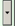 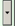 Oświadczam, że od daty złożenia wniosku o dofinansowanie nie dokonałem zbycia lokalu mieszkalnego objętego dofinansowaniem.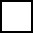 A.9INFORMACJE O REALIZACJI PRZEDSIĘWZIĘCIAOKRES REALIZACJI PRZEDSIĘWZIĘCIALIKWIDACJA ŹRÓDEŁ CIEPŁA NA PALIWO STAŁE DOKUMENTY ZAKUPU POTWIERDZAJĄCE REALIZACJĘ ZAKRESU RZECZOWEGOPrzez dokumenty zakupu rozumiane są faktury lub inne równoważne dokumenty księgowe, potwierdzające nabycie materiałów, urządzeń lub usług. Należy wprowadzić kolejno wymagane dane rozliczanych dokumentów zakupu potwierdzających realizację zakresu rzeczowego objętego niniejszym wnioskiem.Uwaga: dokumenty zakupu muszą być wystawione imiennie na Beneficjenta lub wspólnie na Beneficjenta i jego małżonka.KOSZTY KWALIFIKOWANEW zakresie: Źródła ciepła, przyłącza, instalacje, wentylacja W zakresie: Wymiana stolarki okiennej i drzwiowej W zakresie: Dokumentacja ROZLICZENIE FINANSOWE PRZEDSIĘWZIĘCIAINFORMACJA O RACHUNKU BANKOWYM DO WYPŁATY DOFINANSOWANIAWYMAGANE ZAŁĄCZNIKIZałączam do wniosku dokumenty potwierdzające realizację przedsięwzięcia w rozliczanym zakresie zgodnie z wymaganiami Programu.OŚWIADCZENIAOświadczenie o odpowiedzialności karnejOświadczam, że informacje zawarte we wniosku o płatność oraz jego załącznikach rzetelnie odzwierciedlają zakres rzeczowy i finansowy, są prawdziwe oraz zgodne ze stanem faktycznym i prawnym, w tym zgodne z umową, o której mowa w polu A.9. Znane mi są skutki składania fałszywych oświadczeń, wynikające z art. 297 § 1 ustawy z dnia 6 czerwca 1997 r. Kodeks karny.Oświadczenie o realizacji przedsięwzięcia zgodnie z umowąOświadczam, że przedsięwzięcie zrealizowałem zgodnie z umową, o której mowa w polu A.9, a oświadczenia złożone w tej umowie są aktualne. Zakres rzeczowy przedsięwzięcia podlegający rozliczeniu w niniejszym wniosku o płatność został zrealizowany i jest zgodny z rodzajem przedsięwzięcia wskazanym w umowie, o której mowa w polu A.9, odpowiada przeznaczeniu, któremu ma służyć, został zamontowany w budynku/lokalu mieszkalnym objętym dofinansowaniem i jest gotowy do eksploatacji.Oświadczenie o spełnieniu warunków ProgramuOświadczam, że wszystkie urządzenia, materiały i usługi przedstawione do rozliczenia w ramach tego wniosku o płatność zostały zrealizowane zgodnie z warunkami Programu i wymaganiami technicznymi określonymi w załączniku nr 1 do Programu, w tym wszystkie materiały i urządzenia zakupiono oraz zainstalowano jako fabrycznie nowe.Oświadczenie dotyczące przewodów kominowych (jeśli rozliczany jest zakup kotła na paliwo stałe)Oświadczam, że posiadam protokół z odbioru kominiarskiego podpisany przez mistrza kominiarskiego, potwierdzający dostosowanie przewodów kominowych / spalinowych do pracy z zamontowanym kotłem na paliwo stałe.Oświadczenie o uniknięciu podwójnego dofinansowaniaOświadczam, że łączna kwota dofinansowania realizowanego przedsięwzięcia w ramach Programu ze wszystkich środków publicznych nie przekracza 100% kosztów kwalifikowanych przedsięwzięcia.Oświadczenie o wypełnieniu wniosku zgodnie z InstrukcjąOświadczam, że zapoznałem się z instrukcją „Jak wypełnić wniosek o płatność w programie Ciepłe Mieszkanie” i wypełniłem wniosek zgodnie z jej treścią. Rozumiem i akceptuję zobowiązania i konsekwencje wynikające z tej Instrukcji.-------------------------[data, podpis Beneficjenta]ROZLICZENIE FINANSOWE PRZEDSIĘWZIĘCIA (WYPEŁNIA GMINA KWIDZYN)INSTRUKCJA JAK WYPEŁNIĆ I ZŁOŻYĆ WNIOSEK O PŁATNOŚĆ W RAMACH PROGRAMU „CIEPŁE MIESZKANIE”INFORMACJE OGÓLNE DOTYCZĄCE WNIOSKU O PŁATNOŚĆPo zrealizowaniu zadań określonych w umowie dotacji, Beneficjent może wystąpić do Wójta Gminy Kwidzyn o ich rozliczenie i uruchomienie płatności za wykonany zakres prac składając wniosek o płatność. Dotacja nie podlega wypłacie, jeżeli Beneficjent nie złożył wniosku o płatność, w terminie 30 dni od ostatniego dokumentu księgowego wystawionego na Beneficjenta.Wójt Gminy Kwidzyn dokona wypłat kwoty dofinansowania dla zaakceptowanych kosztów kwalifikowanych, w terminie do 14 dni od dnia wpływu do Wójta Gminy Kwidzyn prawidłowo podpisanego, kompletnego i poprawnie wypełnionego wniosku o płatność wraz z wymaganymi załącznikami.W uzasadnionych przypadkach, Wójt Gminy Kwidzyn może w zakresie złożonego wniosku o płatność żądać od Beneficjenta złożenia wyjaśnień/uzupełnień lub przedstawienia dodatkowych dokumentów w terminie 10 dni roboczych od otrzymania wezwania. Dopuszcza się mailowe wezwanie do uzupełnienia, z potwierdzeniem odebrania e-maila. Termin wypłaty kwoty dofinansowania, o którym mowa w pkt 3., liczony jest wówczas od dnia dostarczenia przez Beneficjenta stosownych wyjaśnień lub ostatniego z żądanych przez Wójta Gminy Kwidzyn dokumentów.W przypadku wystąpienia takiej konieczności dopuszcza się możliwość złożenia korekty wniosku o płatność w ten sam sposób jak złożenie wniosku o płatność. W przypadku niezgodności wniosku o płatność z umową, Wójt Gminy Kwidzyn może zobowiązać Beneficjenta do podjęcia oznaczonych działań, po zrealizowaniu których wypłata dofinansowania będzie możliwa.Wypłata kwoty dofinansowania nastąpi przelewem bezpośrednio na rachunek bankowy Beneficjenta wskazany we wniosku o płatność.Faktury lub inne równoważne dokumenty księgowe (dalej: dokumenty zakupu), w treści lub w ramach dołączonych specyfikacji powinny zawierać dane identyfikujące zakupione i zamontowane urządzenia, materiały, wyroby (producent, nazwa, model), a przez to umożliwiać jednoznaczne odniesienie się do ich certyfikatów/świadectw, kart produktu oraz etykiet energetycznych.Poszczególne pozycje w dokumentach zakupu powinny być przypisane do danej kategorii kosztów kwalifikowanych np. kotłownia, kocioł gazowy, pompa ciepła, wentylacja mechaniczna z odzyskiem ciepła, stolarka drzwiowa, tak żeby można było określić kwotę kosztów poniesionych na daną kategorię. Jeśli dokument zakupu nie zawiera tych informacji, należy taką informację przedstawić w dodatkowym załączniku.INFORMACJE O FORMULARZU WNIOSKU O PŁATNOŚĆFormularz wniosku o płatność jest dostępny pod adresem www………………….pl oraz w siedzibie urzędu.Informacje zawarte w formularzu powinny być aktualne i zgodne ze stanem faktycznym.Jeśli Wnioskodawca chce dołączyć dodatkowe informacje/dane mogące mieć wpływ na ocenę wniosku, należy dołączyć dodatkowy załącznik.INSTRUKCJA WYPEŁNIANIA POSZCZEGÓLNYCH CZEŚCI WNIOSKUPola 1, 2, 3: nr sprawy, nr wniosku oraz data złożenia wniosku wypełniane są przez Urząd Gminy Kwidzyn.Pola Złożenie wniosku, Korekta wniosku - Należy zaznaczyć jedną z opcji:Złożenie wniosku – formularz wypełniany w celu złożenia wniosku o płatność;Korekta wniosku – formularz wypełniany w celu poprawy i uzupełnienia wniosku o płatność na wezwanie Wójta Gminy Kwidzyn.INFORMACJE OGÓLNEDane BeneficjentaPole A.1 Należy wpisać nazwisko Beneficjenta.Pole A.2 Należy wpisać imię Beneficjenta .Pole A.3 Należy wpisać telefon kontaktowy Beneficjenta. Zaleca się wpisanie nr telefonu komórkowego.Pole A.4 Należy wpisać adres e-mail Beneficjanta lub adres pełnomocnika, w przypadku składania Wniosku przez pełnomocnika.Pole A.5 Należy wpisać nr PESEL Beneficjenta.Informacje o umowiePole A.6 Należy wpisać właściwą formę dofinansowania (poziom podstawowy, poziom podwyższony, najwyższy poziom dofinansowania).Pole A.7 Należy wpisać numer umowy o dofinansowanie.Pole A.8 Należy wpisać procent powierzchni wykorzystywanej na działalność gospodarczą zgodnie z wnioskiem o dofinansowaniePole A.9 Należy zaznaczyć w celu potwierdzenia zgodności z warunkami Programu.Uwaga! Nie wypłaca się dofinansowania, jeżeli Beneficjent zbył przed wypłatą dotacji lokal mieszkalny objęty dofinansowaniem.INFORMACJE O REALIZACJI PRZEDSIĘWZIĘCIAOKRES REALIZACJI PRZEDSIĘWZIĘCIAPole B.1.1 Należy wpisać datę rozpoczęcia przedsięwzięcia. Jest ona rozumiana jako data poniesienia pierwszego kosztu kwalifikowanego (data wystawienia pierwszej faktury lub równoważnego dokumentu księgowego).Uwaga! Do obliczenia należnej kwoty dotacji brane są pod uwagę tylko faktury/dokumenty księgowe, których data wystawienia nie jest wcześniejsza niż data podpisania umowy z Wójtem Gminy Kwidzyn.Pole B.1.2 Należy wpisać datę zakończenia przedsięwzięcia. Jest ona rozumiana jako data poniesienia ostatniego kosztu kwalifikowanego.B.2 LIKWIDACJA ŹRÓDEŁ CIEPŁA NA PALIWO STAŁEPole B.2.1 Należy wpisać łączną liczbę zlikwidowanych źródeł ciepła.Uwaga! W ramach przedsięwzięcia powinny zostać zlikwidowane wszystkie źródła ciepła na paliwo stałe nie spełniające warunków Programu znajdujące się w lokalu mieszkalnym.DOKUMENTY ZAKUPU POTWIERDZAJĄCE REALIZACJĘ ZAKRESU RZECZOWEGOUwaga! Wszystkie dokumenty zakupu dla danej kategorii należy wprowadzić w jednej tabeli. Dokument zakupu, który obejmuje koszty z więcej niż jednej kategorii (np. jednocześnie stolarka okienna i stolarka drzwiowa), należy wprowadzić dla każdej z nich oddzielnie.Uwaga! Do dofinansowania kwalifikują się koszty zgodne z załącznikiem 1 do Programu, poniesione nie wcześniej niż od daty podpisania umowy z  Wójtem Gminy Kwidzyn.W szczególności warunkiem kwalifikowalności kosztów jest spełnienie wymagań technicznych wskazanych w załączniku nr 1 do Programu.Uwaga! Należy pamiętać, że dokumenty zakupu muszą być wystawione imiennie na Beneficjenta lub na Beneficjenta i jego małżonka wspólnie.Pole B.3.1 Należy wpisać rodzaj zakupionego i zamontowanego nowego źródła ciepła (zgodnie z wnioskiem o dofinansowanie).Pole B.3.2 Należy podać NIP wystawcy dokumentu, lub w przypadku jego braku - nazwę wystawcydokumentu.Pole B.3.3 Należy podać numer dokumentu zakupu (faktury lub innego równoważnego dokumentu księgowego).Pole B.3.4 Należy podać datę wystawienia dokumentu zakupu (faktury lub innego równoważnego dokumentu księgowego).Pole B.3.4a, B.3.5, B.3.5a Należy podać kwotę odpowiednio do opisu pola: netto, brutto oraz vat kosztu kwalifikowanego z dokumentu zakupu. Jeśli dokument zakupu nie jest fakturą vat, w pozycji vat należy wpisać wartość 0 a w pozycjach netto i brutto podać wartość kosztu brutto.Uwaga! Podanie kwot brutto niezbędne jest do obliczenia kwoty dotacji, natomiast dane dotyczące rozbicia tej kwoty na część netto oraz vat wymagane jest na potrzeby rozliczenia dofinansowania ze środków unijnych.Pole B.3.6 Należy wpisać kategorię kosztu kwalifikowanego innego niż źródło ciepła, rozliczanego w ramach wniosku o płatność (zgodnie z umową o dofinansowanie/wnioskiem o dofinansowanie).Pole B.3.7 Należy podać NIP wystawcy dokumentu, lub w przypadku jego braku - nazwę wystawcy.Pole B.3.8 Należy podać numer dokumentu zakupu (faktury lub innego równoważnego dokumentu księgowego).Pole B.3.9 Należy podać datę wystawienia dokumentu zakupu (faktury lub innego równoważnego dokumentu księgowego).Pole B.3.9a, B.3.10, B.3.10a Należy podać kwotę odpowiednio do opisu pola: netto, brutto oraz vat kosztu kwalifikowanego z dokumentu zakupu. Jeśli dokument zakupu nie jest fakturą vat, w pozycji vat należy wpisać wartość 0 a w pozycjach netto i brutto podać wartość kosztu brutto.Uwaga! Podanie kwot brutto niezbędne jest do obliczenia kwoty dotacji, natomiast dane dotyczące rozbicia tej kwoty na część netto oraz vat wymagane jest na potrzeby rozliczenia dofinansowania ze środków unijnych.KOSZTY KWALIFIKOWANE, DOTACJAB.4.1 Źródła ciepła, przyłącza, instalacje, wentylacja.Pola B.4.1.1a - B.4.1.8a w kolumnie z nagłówkiem „Kwota kosztów kwalifikowanych brutto wg wprowadzonych dokumentów zakupu” Należy wpisać sumę kwoty kosztów kwalifikowanych brutto dla poszczególnych kategorii kosztów kwalifikowanych w zakresie: Źródła ciepła, przyłącza, instalacje, wentylacja, na podstawie wprowadzonych dokumentów zakupu w tabelach z zakresem Pól B.3.1-B.3.10a.Pola B.4.1.1b - B.4.1.8b w kolumnie z nagłówkiem „Wyliczona kwota dotacji” Wyliczenie należ wykonać zgodnie z formą dotacji, według intensywności dofinansowania wynikającej z Programu.Pole B.4.1.9a Należy wpisać sumę kwot kosztów kwalifikowanych brutto wyliczoną z Pól B.4.1.1a - B.4.1.8a w kolumnie tabeli z nagłówkiem „Kwota kosztów kwalifikowanych brutto wg wprowadzonych dokumentów zakupu”.Pole B.4.1.9b Należy wpisać sumę kwot dotacji według intensywności dofinansowania wynikającej z Programu wyliczoną z Pól B.4.1.1a - B.4.1.9a w kolumnie tabeli z nagłówkiem „Wyliczona kwota dotacji”.B.4.2 Wymiana stolarki okiennej i drzwiowej.Pole B.4.2.1a Należy wpisać sumę m2.Pola B.4.2.1b - B.4.2.2b w kolumnie tabeli z nagłówkiem „Kwota kosztów kwalifikowanych brutto wg wprowadzonych dokumentów zakupu”, Należy wpisać sumę kosztów kwalifikowanych brutto wg wprowadzonych dokumentów zakupu dla danej kategorii w zakresie: wymiany stolarki okiennej i drzwiowej, na podstawie wprowadzonych dokumentów zakupu.Pola B.4.2.1c - B.4.2.2c w kolumnie tabeli z nagłówkiem „Wyliczona kwota dotacji” Należy wpisać wyliczoną kwotę dotacji według intensywności dofinansowania wynikającej z ProgramuPole B.4.2.3b Należy wpisać sumę kwoty kosztów kwalifikowanych brutto wyliczoną z Pól B.4.2.1b - B.4.2.2b w kolumnie tabeli z nagłówkiem „Kwota kosztów kwalifikowanych brutto wg wprowadzonych dokumentów zakupu”.Pole B.4.2.3c Należy wpisać sumę kwot dotacji wyliczoną z Pól B.4.2.1c - B.4.2.2c w kolumnie tabeli z nagłówkiem „Wyliczona kwota dotacji”.B.4.3 Dokumentacja.Pola B.4.3.1a w kolumnie z nagłówkiem „Kwota kosztów kwalifikowanych brutto wg wprowadzonych dokumentów zakupu” należy wpisać kwotę kosztów kwalifikowanych brutto wg wprowadzonych dokumentów zakupu dla danej kategorii w zakresie: Dokumentacja.Pola B.4.3.1b w kolumnie z nagłówkiem „Wyliczona kwota dotacji Należy wpisać wyliczoną kwotę  dotacji według intensywności dofinansowania wynikającej z Programu ROZLICZENIE FINANSOWE PRZEDSIĘWZIĘCIAPole C.1 Należy podać wartość wyliczonej kwoty dotacji dla przedsięwzięcia zgodnie z umową Pole C.2 Należy podać sumę kosztów kwalifikowanych brutto zadeklarowanych w polach B.3.4a oraz B.3.9a w ramach składanego wniosku o płatność.Pole C.8 Należy podać sumę kosztów kwalifikowanych netto zadeklarowanych w polach B.3.5 oraz B.3.10 w ramach składanego wniosku o płatność.Pole C.9 Należy podać sumę kwot vat określoną dla kosztów kwalifikowanych w ramach składanego wniosku o płatność, zgodnie z deklaracją w polach B.3.5a oraz B.3.10a.INFORMACJA O RACHUNKU BANKOWYM DO WYPŁATY DOFINANSOWANIAPole D.1.1 Należy podać numer rachunku bankowego Beneficjenta do wypłaty dotacji WYMAGANE ZAŁĄCZNIKIW zależności od zakresu rzeczowego przedsięwzięcia oraz wprowadzonej do wniosku o płatność informacji o rozliczanych dokumentach zakupu, które Beneficjent powinien załączyć do wniosku. Niektóre z przedstawionych załączników mogą nie być wymagane dla danego przedsięwzięcia.Szczegółowy opis wymaganych załączników:W szczególności do wniosku powinny zostać dołączone następujące dokumenty:Potwierdzenie trwałego wyłączenia z użytku źródła ciepła na paliwo stałe Wymagane jest potwierdzenie dla każdego z zadeklarowanych do likwidacji w Polu B.2.1 źródeł ciepła. Potwierdzeniem trwałego wyłączenia z użytku źródła ciepła na paliwo stałe jest imienny dokument zezłomowania/karta przekazania odpadu/formularza przyjęcia odpadów metali. W uzasadnionych przypadkach, np. trwałego wyłączenia z użytku pieca kaflowego, Beneficjent może udokumentować ten fakt w inny wiarygodny sposób np. dokument trwałego odłączenia źródła ciepła od przewodu kominowego wystawiony przez kominiarza.Dokumenty zakupu, czyli kopie faktur lub innych równoważnych dokumentów księgowych, potwierdzających nabycie materiałów, urządzeń lub usług wykazane w sekcji B.3. wniosku o płatność. Do dofinansowania dopuszcza się dokumenty zakupu wystawione na Beneficjenta lub na Beneficjenta i jego małżonka wspólnie. Jeśli dokument w sekcji B.3. wprowadzany był kilkukrotnie (np. z przypisaniem do różnych kategorii kosztów), należy dołączyć tylko jedną jego kopię.Dokumenty potwierdzające dokonanie zapłaty na rzecz wykonawcy lub sprzedawcy – należy dostarczyć, jeżeli Beneficjent opłacił dokumenty zakupu w całości lub w części.Karta produktu i etykieta energetyczna potwierdzające spełnienie wymagań technicznych określonych w załączniku nr 1 do Programu w szczególności wymagań dotyczących klasy efektywności energetycznej dla następujących kategorii kosztów:źródła ciepła na paliwo stałe (kocioł na pellet)pompy ciepła powietrze/woda;kotła gazowego kondensacyjnego;wentylacji mechanicznej z odzyskiem ciepła;pompy ciepła do ciepłej wody użytkowej (cwu) zakupionej w ramach montażu instalacji cwu.Dla okien, drzwi dokument potwierdzający spełnienie wymagań technicznych określonych w rozporządzeniu Ministra Infrastruktury z dnia 12 kwietnia 2002 r. w sprawie warunków technicznych, jakim powinny odpowiadać budynki i ich usytuowanie (tj. Dz. U. z 2015 r., poz. 1422, z późn. zm.), obowiązujące od 31 grudnia 2020 roku.Certyfikat/świadectwo potwierdzające spełnienie wymogów dotyczących ekoprojektu (ecodesign), tzn. spełnienie co najmniej wymagań określonych w rozporządzeniu Komisji (UE) 2015/1189 z dnia 28 kwietnia 2015 r. w sprawie wykonania Dyrektywy Parlamentu Europejskiego i Rady 2009/125/WE w odniesieniu do wymogów  dotyczących ekoprojektu dla kotłów na paliwa stałe (Dz. Urz. UE L 193 z 21.07.2015, s. 100), w przypadku zakupu źródła ciepła na paliwo stałe (kocioł na pellet).Protokoły odbioru:Protokół odbioru montażu źródła ciepła dotyczy wszystkich źródeł ciepła kwalifikowanych do dofinansowania. Protokół powinien być podpisany przez instalatora posiadającego odpowiednie uprawnienia (jeśli dotyczy) lub odpowiednie kwalifikacje oraz przez Beneficjenta lub jego pełnomocnika. Protokół powinien potwierdzać miejsce instalacji, rodzaj urządzenia oraz prawidłowość jego montażu, uruchomienie i gotowość do eksploatacji. Dopuszczone jest wykonanie montażu źródła ciepła siłami własnymi i podpisanie ww. protokołu przez Beneficjenta, który posiada odpowiednie uprawnienia wynikające z przepisów prawa lub uprawnienia udzielone przez producenta danego urządzenia.		W protokole odbioru montażu w przypadku źródeł ciepła na paliwo stałe należy potwierdzić dodatkowo, że zamontowano kocioł, który nie posiada rusztu awaryjnego lub przedpaleniska.		W protokole odbioru montażu kotła na pellet drzewny należy potwierdzić, że kocioł nie jest urządzeniem wielopaliwowym, albo jest przeznaczony wyłącznie do spalania biomasy w formie pelletu drzewnego.Protokół odbioru montażu wentylacji mechanicznej z odzyskiem ciepła potwierdzający miejsce wykonania instalacji, jej parametry, prawidłowość montażu i gotowość do eksploatacji. Protokół powinien być sporządzony i podpisany przez wykonawcę oraz przez Beneficjenta lub jego pełnomocnika.Protokół odbioru wykonania instalacji centralnego ogrzewania lub ciepłej wody użytkowej potwierdzający miejsce wykonania instalacji, jej parametry, prawidłowość montażu i gotowość do eksploatacji. Protokół powinien być sporządzony i podpisany przez wykonawcę oraz przez Beneficjenta lub jego pełnomocnika. Protokół odbioru wykonania przyłącza oraz instalacji wewnętrznej od przyłącza do źródła ciepła potwierdzający miejsce wykonania przyłącza i instalacji, ich parametry, prawidłowość montażu i gotowość do eksploatacji. Protokół powinien być podpisany przez wykonawcę posiadającego odpowiednie uprawnienia oraz przez Beneficjenta lub jego pełnomocnika. Dopuszczone jest wykonanie instalacji wewnętrznej od przyłącza do źródła ciepła i podpisanie ww. protokołu przez Beneficjenta, który posiada odpowiednie uprawnienia wynikające z przepisów prawa.Protokół odbioru prac w zakresie: wymiany stolarki okiennej i drzwiowej.wymian stolarki okiennej,wymiana stolarki drzwiowej,	wskazujący miejsce montażu, rodzaj materiałów, a także potwierdzający zakres wykonanych prac (załącznikiem do protokołu może być kosztorys powykonawczy lub inne dokumenty uzupełniające). Protokół powinien potwierdzać, że wymiana stolarki okiennej i drzwiowej dotyczy pomieszczeń ogrzewanych. Protokół powinien być sporządzony i podpisany przez wykonawcę oraz przez Beneficjenta lub jego pełnomocnika.Pole E.1 Należy wpisać łączną liczbę załączonych do wniosku o płatność załączników – liczbę dokumentów.Uwaga! Do momentu zakończenia okresu trwałości przedsięwzięcia, Beneficjent zobowiązany jest do przechowywania oryginałów dokumentów zakupu, dokumentów potwierdzających dokonanie zapłaty na rzecz wykonawcy lub sprzedawcy oraz pozostałych dokumentów dotyczących przedsięwzięcia, na które zostało przyznane dofinansowanie, w szczególności: dokumentacji projektowej, atestów, oryginałów faktur, rachunków imiennych lub innych dowodów księgowych, certyfikatów, świadectw, kart produktów, gwarancji jakościowych producenta wyrobów i urządzeń, oryginałów protokołów instalacji urządzeń lub wykonania prac montażowych, protokołu z odbioru kominiarskiego, dokumentów potwierdzających dochód zadeklarowany we wniosku o dofinansowanie w tym zaświadczenia o dochodach, jeśli do wniosku o dofinansowanie została dołączona kopia, dokumentów potwierdzających, że otrzymał dofinansowanie z programów, w których właścicielem zakupionego źródła ciepła po wymianie jest jednostka samorządu terytorialnego, dokumentów dotyczących pełnomocnictwa. Mogą one podlegać kontroli w ramach wizytacji końcowej lub po zakończeniu przedsięwzięcia – w ramach kontroli w okresie trwałości.OŚWIADCZENIAW tej części zostały umieszczone oświadczenia Beneficjenta warunkujące wypłatę dofinansowania.Podpisanie wniosku o płatność jest potwierdzeniem ich złożenia.Wypełnia Urząd Gminy KwidzynWypełnia Urząd Gminy KwidzynData złożenia wnioskuNr sprawy1.3.Nr wniosku2.    Złożenie wniosku	    Korekta wniosku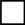 Wniosek 	o płatność w ramach programu priorytetowego „Ciepłe Mieszkanie”	Dane BeneficjentaDane BeneficjentaDane BeneficjentaDane BeneficjentaNazwiskoA.1ImięA.2Telefon kontaktowyA.3e-mailA.4PESELA.5Informacje o umowieInformacje o umowieForma dofinansowania i rodzaj beneficjentaA.6 Numer umowy o dofinansowanie, której dotyczy wniosekA.7% powierzchni całkowitej wykorzystywanej na prowadzenie działalnościgospodarczej (zgodnie z umową o dofinansowanie)A.8Data rozpoczęcia przedsięwzięcia (data wystawienia pierwszej faktury lub równoważnego dokumentu księgowego) B.1.1Data zakończenia przedsięwzięcia (data wystawienia ostatniej faktury lub równoważnego dokumentu księgowego lub innego dokumentu potwierdzającego wykonanie prac) B.1.2Łączna liczba zlikwidowanych źródeł ciepła na paliwo stałe (dokument potwierdzający likwidację wszystkich źródełwskazanych we wniosku o dofinansowanie wymagany jako załącznik do wniosku o płatność) B.2.1Kategoria kosztów kwalifikowanychKategoria kosztów kwalifikowanychKategoria kosztów kwalifikowanychB.3.1	B.3.1	B.3.1	B.3.1	L.p.Nazwa wystawcy dokumentu/ NIP wystawcy dokumentuB.3.2Numer faktury/ innegorównoważnego dokumentu księgowegoB.3.3Data wystawienia dokumentuB.3.4Kwota netto kosztu kwalifikowanego z dokumentu zakupu [zł]B.3.4aKwota brutto kosztu kwalifikowanego z dokumentu zakupu [zł]B.3.5Kwota vat naliczana od kosztu kwalifikowanego z dokumentu zakupu [zł]B.3.5a1.2.3. Kategoria kosztów kwalifikowanychKategoria kosztów kwalifikowanychKategoria kosztów kwalifikowanychB.3.6	B.3.6	B.3.6	B.3.6	L.p.Nazwa wystawcy dokumentu/ NIP wystawcy dokumentuB.3.7Numer faktury/ innegorównoważnego dokumentu księgowegoB.3.8Data wystawienia dokumentuB.3.9Kwota netto kosztu kwalifikowanego z dokumentu zakupu [zł]B.3.9aKwota brutto kosztu kwalifikowanego z dokumentu zakupu [zł]B.3.10Kwota vat naliczana od kosztu kwalifikowanego z dokumentu zakupu [zł]B.3.10a1.2.…Koszty kwalifikowaneKwota kosztów kwalifikowanych brutto wg wprowadzonychdokumentów zakupuWyliczona kwota dotacji Pompa ciepła powietrze/wodaB.4.1.1a.B.4.1.1b.Pompa ciepła powietrze/powietrzeB.4.1.2a.B.4.1.2b.Kocioł gazowy kondensacyjnyB.4.1.3a.B.4.1.3b.Kocioł na pellet drzewny o podwyższonym standardzieB.4.1.4a.B.4.1.4b.Ogrzewanie elektryczneB.4.1.5a.B.4.1.5b.Podłączenie lokalu do efektywnego źródła ciepła, w rozumieniu programu, w budynku (w tym do węzła cieplnego znajdującego się w budynkuB.4.1.6a.B.4.1.6b.Instalacja centralnego ogrzewania, Instalacja ciepłej wody użytkowejB.4.1.7a.B.4.1.7b.Wentylacja mechaniczna z odzyskiem ciepłaB.4.1.8a.B.4.1.8b.SumaB.4.1.9a.B.4.1.9b.Koszty kwalifikowaneLiczba m2Kwota kosztów kwalifikowanych brutto wg wprowadzonych dokumentówzakupuWyliczona kwota dotacjiStolarka okiennaB.4.2.1a.B.4.2.1b.B.4.2.1c.Stolarka drzwiowaB.4.2.2a.B.4.2.2b.B.4.2.2c.SumaSumaB.4.2.3bB.4.2.3cKoszt kwalifikowanyKwota kosztów kwalifikowanych brutto wg wprowadzonychdokumentów zakupuWyliczona kwota dotacjiDokumentacja projektowaB.4.3.1a.B.4.3.1b.Wyliczona kwota dotacji do wypłaty w ramach wnioskuC.1Suma kosztów kwalifikowanych brutto zadeklarowanych w tym wniosku o płatnośćC.2Suma kosztów kwalifikowanych netto zadeklarowanych w tym wniosku o płatnośćC.3Suma VAT dla kosztów kwalifikowanychC.4Rachunek bankowy Beneficjenta do wypłaty dotacjiRachunek bankowy Beneficjenta do wypłaty dotacjiNumer rachunku bankowegoD.1.1Dokumenty wymaganeUwaga: Jeden załącznik może pełnić rolę dokumentu wymaganego w więcej niż jednej kategorii dokumentów.Liczba załącznikówDokument potwierdzający likwidację/trwałe wyłączenie z użytku źródła ciepła na paliwo stałe.Dokumenty zakupu (wystawione na Beneficjenta lub wspólnie na Beneficjenta i jego małżonka)Dokumenty potwierdzające dokonanie zapłaty na rzecz wykonawcy lub sprzedawcy (jeśli dokument zakupu został opłacony w całości lub części) Karta produktu potwierdzająca spełnienie wymagań technicznych urządzeń zamontowanych w instalacji c.o lubc.w.u (jeśli rozliczany jest zakup urządzenia w postaci pompy ciepła do cwu) Karta produktu potwierdzająca spełnienie wymagań technicznych dla źródła ciepła, wentylacji Dokument potwierdzający spełnienie wymagań technicznych WT2021 dla stolarki okiennej i drzwiowej Etykieta energetyczna potwierdzająca spełnienie wymagań technicznych urządzeń zamontowanych w instalacji c.olub c.w.u (jeśli rozliczany jest zakup urządzenia w postaci pompy ciepła do cwu) Etykieta energetyczna potwierdzająca spełnienie wymagań technicznych dla źródła ciepła, wentylacji Certyfikat/świadectwo potwierdzające spełnienie wymogów dotyczących ekoprojektu (ecodesign) dla źródła ciepła na paliwo stałe Protokół odbioru montażu źródła ciepłaProtokół odbioru montażu wentylacji mechanicznej z odzyskiem ciepła Protokół odbioru wykonania instalacji c.o. lub c.w.u Protokół odbioru prac w zakresie: stolarka okienna i drzwiowa Łączna liczba załączników do wnioskuE.1Wyliczona kwota dotacji do wypłaty w ramach wniosku, z uwzględnieniem obniżenia z tytułu prowadzenia działalności gospodarczej (jeśli dotyczy) Zatwierdzona kwota dotacji do wypłaty w ramach wnioskuData Podpis akceptującego